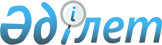 Қазақстан Республикасы Президентінің 2005 жылғы 6 шілдедегі N 1605 Жарлығына өзгерістер мен толықтырулар енгізу туралыҚазақстан Республикасы Президентінің 2008 жылғы 23 қазандағы N 683 Жарлығы. 1-тармағының бірінші және екінші абзацтарын қоспағанда, күші жойылды - Қазақстан Республикасы Президентінің 2018 жылғы 5 мамырдағы № 681 Жарлығымен.
      Ескерту. 1-тармағының бірінші және екінші абзацтарын қоспағанда, күші жойылды - ҚР Президентінің 05.05.2018 № 681 Жарлығымен.
       1. "Оңтүстік" арнайы экономикалық аймағын құру туралы" Қазақстан Республикасы Президентінің 2005 жылғы 6 шілдедегі N 1605 Жарлығына (Қазақстан Республикасының ПҮАЖ-ы, 2005 ж., N 28, 344-құжат) мынадай өзгерістер мен толықтырулар енгізілсін: 
      1-тармақтағы "2015" деген цифрлар "2030" деген цифрлармен ауыстырылсын;
					© 2012. Қазақстан Республикасы Әділет министрлігінің «Қазақстан Республикасының Заңнама және құқықтық ақпарат институты» ШЖҚ РМК
				
 Қазақстан Республикасы Президенті   
мен Үкіметі актілерінің жинағында   
және республикалық баспасөзде    
жариялануға тиіс          
"Оңтүстік" арнайы экономикалық аймағын одан әрі дамыту мақсатында ҚАУЛЫ ЕТЕМІН :
аталған Жарлықпен бекітілген "Оңтүстік" арнайы экономикалық аймағы туралы ережеде: 
3-тармақ мынадай мазмұндағы 12), 13), 14), 15), 16), 17) тармақшалармен толықтырылсын: 
"12) жібек маталар және олардың негізінде бұйымдар шығару; 
13) маталық емес тоқыма материалдарын және олардың негізінде бұйымдар шығару; 
14) кілемдер, кілем бұйымдарын және тұскілемдер шығару; 
15) мақта целлюлозасын және оның туынды өнімдерін шығару; 
16) мақта шикізатынан жоғары сапалы қағаз шығару; 
17) былғарыдан жасалған бұйымдар шығару."; 
4 және 16-тармақтардағы "1996 жылғы 26 қаңтардағы" деген сөздер "2007 жылғы 6 шілдедегі" деген сөздермен ауыстырылсын. 
2. Қазақстан Республикасының Үкіметі осы Жарлықтан туындайтын тиісті шаралар қабылдасын. 
3. Осы Жарлық қол қойылған күнінен бастап қолданысқа енгізіледі және жариялануға тиіс.
Қазақстан Республикасының
       Президенті                                                         Н.Назарбаев